Quadri O. Nurudeen, Ph.D.Department of Biological Sciences (Biochemistry Unit), Al-Hikmah University, Ilorin, Ilorin, Nigeria  Phone: +2348034273045   quadriolaide@alhikmah.edu.ng; quadriolaide@yahoo.com 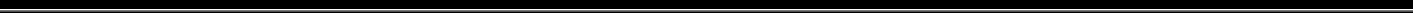 EDUCATIONUniversity of Ilorin, Ilorin, Nigeria							Ph.D. Biochemistry								2013 - 2016National Open University of Nigeria				PGD Education									2014 - 2015University of Ilorin, Ilorin, Nigeria							M.Sc. Biochemistry								2011 - 2013B.Sc. Biochemistry								2006 - 2010SCHOLARLY PUBLICATIONSHome-Based Publications(1) Nurudeen, Q.O. and Yakubu, M. T. (2015). Phytochemical Composition, Mineral Contents and Amino Acid Profile of Phyllanthus amarus Leaves. Al-Hikmah Journal of Pure and Applied Sciences. 1: 1 – 7. (Official Journal of the Faculty of Natural Sciences, Al-Hikmah University, Ilorin, Nigeria). [Available on the internet https://www.alhikmah.edu.ng/ajpas/index.php/ajpas/article/view/1/6](2) Nurudeen, A.T., Sule, I., Ajakaiye, A.O., Braimah, O.J., Nurudeen, Q.O., and Nurudeen, L.O. (2015). Analysis of Maternal Mortality Rate in Pregnant Women Attending University of Ilorin Teaching Hospital, Ilorin, Nigeria. Al-Hikmah Journal of Pure and Applied Sciences. 2(1): 1 – 6. (Official Journal of the Faculty of Natural Sciences, Al-Hikmah University, Ilorin, Nigeria). [Available on the internet https://www.alhikmah.edu.ng/ajpas/index.php/ajpas/article/view/6/12].(3) Nurudeen, Q.O., Yakubu, M.T., Akanji, M.A. and Oladiji, A.T. (2017). Haematological Profile of Paroxetine-induced Sexually Impaired Male Rats following Oral Administration of Aqueous Extract of Cnestis ferruginea (Vahl ex De Cantolle) Root. Tropical Journal of Health Sciences. 24(3): 20-26. (Official Journal of the College of Health Sciences, University of Ilorin - A WHO Collaborating Centre for Research and Manpower Development). [Available on the internet https://www.ajol.info/index.php/tjhc/article/view/159486](4) Yakubu, M.T., Awotunde, O.S., Nurudeen, Q.O., Ajiboye, T.O., Akanji, M.A. and Salawu, M.O. (2018). Liver and kidney Function Indices of Male Wistar Rats after Oral Administration of Aqueous Extract of Massularia acuminata Root. Al-Hikmah Journal of Pure and Applied Sciences. 6(1): 1 – 10. (Official Journal of the Faculty of Natural and Applied Sciences, Al-Hikmah University, Ilorin, Nigeria). [Available on the internet https://www.alhikmah.edu.ng/ajpas/index.php/ajpas/article/view/44/41](5) Falana, M.B. and Nurudeen, Q.O. (2018). Antibacterial Activities and Effects of Dosage of Methanol and “Omidun” Extract of Vitellaria paradoxa (C.F. Gaertn) Root on Some Diarrheagenic Bacteria. Centrepoint Journal (Science Edition). 24(2): 121 – 138. (Official Journal of the University of Ilorin, Ilorin, Nigeria). [Available on the internet http://ejournals.unilorin.edu.ng/journals/index.php/cjs/issue/view/156/Falana]National Publications(6) Nurudeen, Q.O. and Yakubu, M.T. (2016). Aqueous Extract of Phyllanthus amarus Leaves Restores Sexual Competence in Female Rats Induced into Sexual Dysfunction by Fluoxetine. Nigerian Journal of Biochemistry and Molecular Biology. 31(1): 1-14. (Official Journal of Nigerian Society of Biochemistry and Molecular Biology).(7) Folami, S.O., Nurudeen, Q.O., Falana, M.B., Ajiboye, T.O. and Bamaiyi, A.J. (2020). Involvement of Oxidative Stress in Bactericidal Activity of Vanillic acid Against Staphylococcus aureus. Annals of Clinical and Experimental Medicine. 1(1): 67 – 72. (Official Journal of the Association of Specialist Medical Doctors in Academics, Sokoto State Chapter, Sokoto, Nigeria). [Available on the internet [Available on the internet https://doi.org/10.47838/acem.26011977.11162020.asmeda.11.0] (8) Nurudeen, Q.O. and Yakubu, M.T. (2020). Aqueous Extract of Phyllanthus amarus Schum & Thonn Leaves Attenuated the Alterations in Fluoxetine-induced Anti-estrogenic Activity in Female Rats. Tropical Journal of Natural Product Research. 4(7): 310 – 314. (Official Journal of the Faculty of Pharmacy, University of Benin, Benin, Nigeria). [Available on the internet https://doi.org/10.26538/tjnpr/v4i7.10]International Publications(9) Yakubu, M.T. and Nurudeen, Q.O. (2012). Effects of Aqueous Extract of Cnestis ferruginea (Vahl ex De Cantolle) Root on Paroxetine-Induced Sexual Dysfunction in Male Rats. Asian Pacific Journal of Reproduction.1 (2): 111-116. Official journal of the Hainan Medical University, Haikou, China. Published by Elsevier, Ireland [Available on the internet https://doi.org/10.1016/S2305-0500(13)60060-3].(10) Nurudeen, Q.O. and Ajiboye, T.O. (2012). Aqueous Root Extract of Lecaniodiscus cupaniodes Restores the Alterations in Testicular Parameters of Sexually Impaired Male Rats. Asian Pacific Journal of Reproduction.1 (2): 120-124. Official journal of the Hainan Medical University, Haikou, China. Published by Elsevier, Ireland [Available on the internet    https://doi.org/10.1016/S2305-0500(13)60062-7].(11) Ajiboye, T.O., Komolafe, Y.O., Oloyede, H.O.B., Adeoye, M.D., Abdulsalami, I.O., Ogunbode, S.M. and Nurudeen, Q.O. (2013). Polyphenolic Extract of Sorghum bicolor Grain Enhanced Reactive Oxygen Species Detoxification in N-nitrosodiethylamine-treated Rats. Food Science and Human Wellness.  2(1): 39-45. Official journal of the Beijing Academy of Food Sciences. Published by Elsevier, Ireland [Available on the internet https://doi.org/10.1016/j.fshw.2013.02.001]. (12) Ajiboye, T.O., Nurudeen, Q.O. and Yakubu, M.T. (2014). Aphrodisiac Effect of Aqueous Root Extract of Lecaniodiscus cupanioides in Sexually Impaired Rats. Journal of Basic and Clinical Physiology and Pharmacology.  25(2): 241–248. (Published by De-Gruyter Publishing House, Berlin, Germany for the Isreal Physiological and Pharmacological Society). [Available on the internet https://doi.org/10.1515/jbcpp-2013-0061].(13) Yakubu, M.T. and Nurudeen, Q.O. (2014). Toxicological Effects of Aqueous Extract of Cnestis ferruginea (Vahl ex DC) Root in Paroxetine-induced Sexually Impaired Male Rats. Journal of Investigational Biochemistry. 3(2): 39 – 45. (Official Journal of GESDAV Alumni of Gulhane Military Medical Academy, Ankara, Turkey). [Available on the internet https://www.ejmanager.com/mnstemps/61/61-1373040330.pdf?t=1575892369].(14) Yakubu, M.T., Nurudeen, Q.O., Salimon, S.S., Yakubu, M.O., Jimoh, R.O., Nafiu, M.O., Akanji, M.A., Oladiji, A.T. and Williams, F.E. (2015). Antidiarrhoeal Activity of Musa paradisiaca Sap in Wistar Rats. Evidence-based Complementary and Alternative Medicine. Vol. 2015, Article ID 683726, 9 pages. (Published by Hindawi Publishing Coorporation, USA). [Available on the internet https://doi.org/10.1155/2015/683726]. (15) Nurudeen, Q.O., Ajiboye, T.O., Yakubu, M. T., Oweh, O.T. and Omoregie, N. (2015). Aqueous Root Extract of Lecaniodiscus cupanioides Restores Nitric oxide/cyclic Guanosine Monophosphate Pathway in Sexually Impaired Male Rats. Journal of Ethnopharmacology. 175: 181–184. (Official Journal of International Society for Ethnopharmacology, Published by Elsevier, Ireland). [Available on the internet https://doi.org/10.1016/j.jep.2015.09.008](16) Yakubu, M.T., Adebiyi, A.I. and Nurudeen, Q. O. (2019). Aphrodisiac Effects of Aqueous Extracts of Pausinystalia yohimbe, Cassia sieberiana and Cissus populnea Roots in Paroxetine-induced Sexual Dysfunction Male Rats: A Comparative Study. Pacific Journal of Medical Sciences. 20(1): 30 – 42. (Official Journal of the School of Medicine and Health Sciences, University of Papua New Guinea, Papua New Guinea). [Available on the internet https://www.pacjmedsci.com/MT%20Yakubu%20et%20al.%20Pac%20J%20Med%20Sci_Vol%2020%20No%201%20Nov%202019%20pp%2030-42.pdf].(17) Falana, M. B. and Nurudeen, Q. O. (2019). Assessment of Secondary Metabolites and Antimicrobial activities of four Solvent Extracts of Vernonia amygdalina Leaves on Some Selected Pathogenic Microorganisms. Pacific Journal of Medical Sciences. 20(1): 52 – 63. (Official Journal of the School of Medicine and Health Sciences, University of Papua New Guinea, Papua New Guinea). [Available on the internet https://www.pacjmedsci.com/MB%20Falana%20and%20QO%20Nurudeen%20Pac%20J%20Med%20Sci_Vol%2020%20No%201%20Nov%202019%20pp%2052-63.pdf].(18) Abubakar, I.B., Ukwuani-Kwaja, A.N., Olayiwola, F.S., Malami, I., Muhammad, A., Ahmed, S.J., Nurudeen, Q.O. and Falana, M.B. (2020). An Inventory of Medicinal Plants Used for the Treatment of Cancer in Kwara and Lagos State, Nigeria. European Journal of Integrative Medicine. 34: 1-10. (Article 1D: 101062). Published by Elsevier, Ireland [Available on the internet https://doi.org/10.1016/j.eujim.2020.101062].(19) Falana, M. B. and Nurudeen, Q. O. (2020). Analysis of Secondary Metabolites and In Vitro Evaluation of Extracts of Carica papaya and Azadirachta indica Leaves on Selected Human Pathogens. Notulae Scientia Biologicae. 12(1): 57 – 73. (Official Journal of the Horticulture and Forestry Society from Transylvania). [Available on the internet https://doi.org/10.15835/nsb12110541].(20) Falana, M. B. and Nurudeen, Q. O. (2020). Evaluation of Phytochemical Constituents and In Vitro Antimicrobial Activities of Leaves Extracts of Calotropis procera Against Certain Human Pathogens. Notulae Scientia Biologicae. 12(2): 208 – 221. (Official Journal of the Horticulture and Forestry Society from Transylvania). [Available on the internet https://doi.org/10.15835/nsb12210699].(21) Nurudeen, Q.O., Salimon, S.S., Falana, M. B., Oweh, O.T. and Abubakar, I.B. (2020). Antioxidant activity and toxicological implications of the aqueous extract of Phyllanthus amarus (Euphorbiaceae) leaves in female Wistar rats. Pacific Journal of Medical Sciences. 21(1): 29 – 40. (Official Journal of the School of Medicine and Health Sciences, University of Papua New Guinea, Papua New Guinea). [Available on the internet https://www.pacjmedsci.com/QO.%20Nurudeen%20et%20al%20Pac%20J%20Med%20Sci%20Vol%2021%20No%201%20Sept%202020%20pp%2029-40.pdf](22) Nurudeen, Q. O. and Falana, M. B. (2021). Identification and Quantification of Secondary Metabolites and the Antimicrobial Efficacy of Leaves Extracts of Some Medicinal Plants. Zanco Journal of Pure and Applied Sciences. 33(1): 91–106. (Official Journal of Salahaddin University-Erbil, Iraq). [Available on the internet https://doi.org/10.21271/ZJPAS.33.1.10].B. CHAPTER IN A BOOK(23) Akanji, M.A., Yakubu, M.T., and Nurudeen, Q.O. (2017). Health Implications of Recent Increase in the Use of Local Herbal Aphrodisiacs. In: Functional Foods: Unlocking the Medicine in Food. Oboh, G. (eds). Chapter 20, pp. 266-276. (Published by Alexander Von Humboldt Foundation).SCIENTIFIC PRESENTATIONS(1) Yakubu, M. T. and Nurudeen, Q. O. Safety Evaluation of Aqueous Extract of Cnestis ferruginea (Vahl ex De Cantolle) Root in Paroxetine-induced Sexually Impaired Male Rats. Paper presented at the 32nd Annual Scientific Conference of the Nigerian Society of Biochemistry and Molecular Biology (NSBMB) held at University of Calabar, Calabar, Nigeria. November, 2012.(2) Nurudeen, Q. O., Yakubu, M. T., Akanji, M. A. and Oladiji, A. T. Effects of Aqueous Extract of Cnestis ferruginea (Vahl ex De Cantolle) Root on the Haematological Parameters of Sexually Impaired Male Rats. Paper presented at the 13th Annual Scientific Conference of the Nigerian Society of Experimental Biology (NISEB) held at University of Ilorin, Ilorin, Nigeria. March 5th – 8th, 2013.(3) Yakubu, M. T., Ekemode, A. D., Dopemu, G. O., Babagbemi, O. O., Balogun, O. E., Oladiji, A. T., Nurudeen, Q. O. and Williams, F. E. Antidiarrhoeal Activity of Musa paradisiaca Sap in Wistar Rats. Paper presented at the 1st U6 Consortium International Conference held at Kwara State University, Malete, Kwara State, Nigeria from 27th to 31st October, 2013.(4) Nurudeen, Q.O., Ajiboye, T.O., Yakubu, M. T. and Oweh, O.T. Effects of Aqueous Extract of Lecaniodiscus cupanioides  root  on Penile Cyclic Guanosine Monophosphate (cGMP) and Plasma Nitric Oxide of Sexually Impaired Male Rats. Paper presented at the 33rd Annual Scientific Conference of the Nigerian Society of Biochemistry and Molecular Biology (NSBMB) held at University of Ilorin, Ilorin, Nigeria. November 11th – 14th, 2014.(5) Yakubu, M. T. and Nurudeen, Q. O. Aqueous Extract of Phyllanthus amarus Leaves Reverses Fluoxetine-induced Sexual Dysfunction in Female Rats. Paper presented at the 3rd U6 Consortium International Conference held at University of Ilorin, Ilorin, Nigeria from 6th to 10th September, 2015.(6) Nurudeen, Q. O. and Yakubu, M. T. Aqueous Extract of Phyllanthus amarus Leaves Attenuated the Alterations in Fluoxetine-induced Anti-estrogenic Activity in Female Rats. Paper presented at the 10th congress of the Federation of African Societies of Biochemistry and Molecular Biology / 34th Conference of Nigerian Society of Biochemistry and Molecular Biology held at Federal University of Technology, Minna, Nigeria from 2nd to 6th November, 2015.(7) Yakubu, M. T., Adebiyi, A. I. and Nurudeen, Q. O. Aphrodisiac Activities of Aqueous Extracts of Pausinystalia yohimbe, Cassia sieberiana and Cissus populnea Roots in Paroxetine-induced Sexual Dysfunction Male Rats: A Comparative Study. Paper presented at the 35th Annual Conference of the Nigerian Society of Biochemistry and Molecular Biology held at Covenant University, Ota, Nigeria from 1st to 4th November, 2016.(8) Yakubu, M. T., Mustapha, I. O., Nurudeen, Q. O., Owoyele, B. V. and Oyegoke, R. A. Anti-Ulcerogenic Activity, biochemical and haematological changes in Aspirin-Induced Gastric Ulcer in Rats after administration of Aqueous Extract of Gomphrena celesiodes Leaves Paper presented at the 36th Annual Conference of the Nigerian Society of Biochemistry and Molecular Biology held at University of Uyo, Uyo, Nigeria from 13th to 17th November, 2017.(9) Nurudeen, Q. O., Zubairu, Z. K. and Yakubu, M. T. Assessment of Antioxidant Enzymes and Toxicological Studies of Aqueous Extract of Phyllanthus amarus Schum Thonn (Euphorbiaceae) Leaves in Female Wistar Rats. Paper presented at the 37th Annual Conference of the Nigerian Society of Biochemistry and Molecular Biology held at Umaru Musa Yar’adua University, Katsina, Nigeria from 4th to 8th November, 2019.CAREER PROGRESSION(A) 2013- 2017- Abdulraheem College of Advanced Studies (ACAS), Igbaja, Kwara State (Affiliated to Al-Hikmah University, Ilorin, Nigeria)(a) Assistant Lecturer, Department of Biochemistry (Oct. 1, 2013 – Sept. 30, 2016). (b) Lecturer II, Department of Biochemistry (October 1, 2016 – September 30, 2017).(B) 2017 till date- Al-Hikmah University, Ilorin, Nigeria					(a) Lecturer II, Department of Biological Sciences (Sept 8, 2017 – March 28, 2019).(b) Lecturer I, Department of Biological Sciences (March 29, 2019 – May 10, 2021).(c) Senior Lecturer, Department of Biological Sciences (May 11, 2021 – Date).ADMINISTRATIVE EXPERIENCE SINCE BASIC QUALIFICATIONAt Abdulraheem College of Advanced Studies (ACAS), Igbaja, Kwara State (Affiliated to Al-Hikmah University, Ilorin, Nigeria)Head of Schools, ACAS, Igbaja, Oct. 2015 – Sept. 2017Chairman, College Seminar Committee, ACAS, Oct. 2015 – Sept. 2017Member, Academic Planning Committee, ACAS, Oct. 2014 – Sept. 2017Ag. Dean, School of Natural Sciences, ACAS, Igbaja, Nov. 2013 – Sept. 2017Member, In-house Training Committee, ACAS, Oct. 2013 – Sept. 2017Member, Ceremonials Committee, ACAS, Igbaja, Oct. 2013 – Sept. 2017Head, Dept. of Biological Sciences, ACAS, Igbaja, Oct. 2013 – Oct. 2015Chief Examination Officer, School of Natural Sciences, ACAS, Igbaja, Oct. 2013- Sept. 2017At Al-Hikmah University, Ilorin, Nigeria1. Departmental levelAg. Head, Dept. of Biological Sciences (Biochemistry, Microbiology and Biology programmes)												Sept., 2020 -  DateChairman, Departmental Board of Examiners 			Sept., 2020 -  DateChairman, Departmental Postgraduate Board			Sept., 2020 -  DateSeminar Coordinator, Dept. of Biological Sciences 		Sept., 2017 -  Sept., 2020300 Level Academic Adviser 					Sept., 2017 -  Oct. 2020Drafted M.Sc. Biochemistry Curriculum 			Oct., 2019Secretary, Departmental Postgraduate Committee 		Feb., 2020 – Sept., 20202. Faculty levelMember, Faculty of Natural Sciences Journal Committee 	Oct, 2017 – Sept., 2020Member, Faculty Board of Examiners 			Sept., 2017 -  Date3. University levelMember, Convocation Committee					July, 2021 -  DateEditorial Member, The Nexus: Al-Hikmah University Journal		July, 2021 -  DateMember, Senate Council of Al-Hikmah University, Ilorin 		Sept., 2020 – DateMember, Technical Committee on COVID-19 			Sept., 2020 -  DateMember, Strategic Planning Committee (SPC) 			Sept., 2020 Coordinator, GNS 301					 	March, 2020Member, Three-Man Committee on Review of GNS Handbook 		Jan., 2020 COURSES TAUGHT (in the last three years)(a) At the Undergraduate Level:1. BCH 201: Structure and Chemistry of Biomolecules2. BCH 202: Introduction to Physical Biochemistry3. BCH 301: Lipid Biochemistry4. BCH 302: Membrane Biochemistry5. BCH 304: Protein and Amino acid Metabolism6. BCH 307: Analytical Biochemistry7. BCH 308: Carbohydrate Metabolism8. BCH 311: Nucleic acid Metabolism9. BCH 420: Plant Biochemistry10. BCH 424: Special Topics11. BCH 425: Clinical and Forensic Biochemistry(b) At the Postgraduate Level:1. BCH 806: Medical Biochemistry2. BCH 813: Industrial BiochemistryCONTRIBUTION TO JOURNALS(1) Reviewer to BIOKEMISTRI (An International Journal published by the Nigerian Society for Experimental Biology).	(2) Reviewer to Nigerian Journal of Biochemistry and Molecular Biology (An International Journal published by Nigerian Society Journal of Biochemistry and Molecular Biology).	(3) Reviewer to Human and Experimental Toxicology (An International Journal affiliated to the French Society of Toxicology, Published by SAGE Publications)	(4) Reviewer to Oxidative medicine and cellular longevity (An International Journal published by Hindawi Publishing Corporation)PROFESSIONAL ASSOCIATIONMember, Nigerian Society of Biochemistry and Molecular Biology (NSBMB)	Member, Nigerian Society for Experimental Biology (NISEB)Member, American Chemical Society (ACS)HONOURS, DISTINCTIONS  AND AWARDS2020- Letter of commendation from the Vice-Chancellor                                       2011- Federal Government Scholarship for Postgraduate Studies                         2011- NYSC Certificate of meritorious service              2010- Sport Director, Department of Biochemistry, University of Ilorin              2004- Senior Prefect, Idowa Comprehensive High School, Idowa, Ijebu, Ogun State               1998- Head boy, St. Anthony International School, Ketu, Lagos StateREFEREES  		Professor Musa Toyin Yakubu, FNSBMB; FASImmediate-Past Director, Central Research Laboratories, University of Ilorin, Ilorin, Nigeriae-mail: tomuyak@gmail.com Tel: +2348037544437Professor Musbau Adewumi Akanji, FAS; FNSBMB; FNISEB; FNIMechE(Hon) Immediate-Past Vice-Chancellor,Federal University of Technology, Minnae-mail: akanjima@gmail.com +2348034725751Professor Adesina Olamide Yusuf RajiDean, School of Postgraduate Studies, Al-Hikmah University, Ilorin, Nigeriae-mail: aoraji@alhikmah.edu.ng 	Tel: +2348067990090Quadri O. NurudeenPage 2    Phone: +2348034273045  Quadri O. NurudeenPage 3    Phone: +2348034273045  Quadri O. NurudeenPage 4    Phone: +2348034273045  Quadri O. NurudeenPage 5    Phone: +2348034273045  Quadri O. NurudeenPage 6    Phone: +2348034273045  Quadri O. NurudeenPage 7    Phone: +2348034273045  